Príloha č. 1 k Výzve na predkladanie ponúkIdentifikačné údaje uchádzačaV súlade s výpisom z Obchodného registra*) vyplniťTento formulár môže mať aj inú formu, musí však obsahovať požadované údaje. v ......................., dňa ....................................																				.........................................................								pečiatka, meno a podpis 											uchádzačaPríloha č. 2. k Výzve na predkladanie ponúknávrh uchádzača naplnenie kritéria  určeného na  vyhodnotenie ponúkObchodné meno uchádzača: ............................................................................................Sídlo alebo miesto podnikania uchádzača: .......................................................................IČO : ..................................................................Názov zákazky : „Automatická linka na orezávanie podrážok“Návrh uchádzača na plnenie kritéria určeného vyhlasovateľom  :=................................................................... Euro bez DPH                          Uchádzač uvedie cenu na dve desatinné miesta v Euro bez DPHv ......................., dňa ....................................																				.........................................................								pečiatka, meno a podpis 											uchádzačaPríloha č. 3 k  Výzve na predkladanie ponúkTabuľku technických údajov a cien - návrh uchádzačaObchodné meno uchádzača: ............................................................................................Sídlo alebo miesto podnikania uchádzača: .......................................................................IČO : ..................................................................Názov zákazky : „Automatická linka na orezávanie podrážok“Názov výrobcu a typové označenie : ......................................................................................Tab. č. 1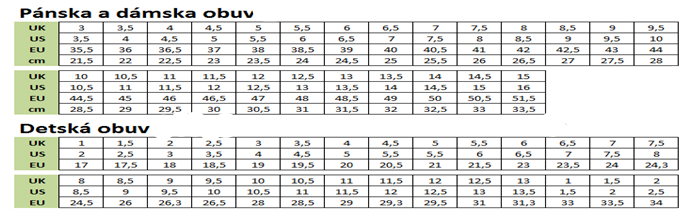 Prílohy : v ......................., dňa ....................................		.........................................................						meno a priezvisko, funkcia, podpis							pečiatka uchádzačaNázov spoločnosti *)Sídlo alebo miesto podnikania *) Právna forma *) Zápis uchádzača v Obchodnom registri označenie Obchodného registra alebo inej evidencie, do ktorej je uchádzač zapísaný podľa právneho poriadku štátu, ktorým sa spravuje, a číslo zápisu alebo údaj o zápise do tohto registra alebo evidencie*) IČO *) IČ DPH *) PSČ *) Mesto *) Štát *) Štatutárny zástupca *) Titul *) E-mail *) Telefón *) Meno a priezvisko, titul: Funkcia: Dátum a miesto: opisopisopisPožadovaná hodnotaJednotkaPonúkanáhodnotauchádzačomPonúkanáhodnotauchádzačomCena v Euro bez DPHAutomatizovaná linka s riadiacim všetkých vykonávaných operácií automatizovaným systémom a automatizované riadenie vstupu a výstupu v zariadeniach vykonávajúcim jednotlivé operácie a vykonávaním kontrolných a triediacich úkonov a automatizovaným zberom a triedení údajov a dát pre riadenie dostupnosti zariadení a preventívnej/prediktívnej údržbyAutomatizovaná linka s riadiacim všetkých vykonávaných operácií automatizovaným systémom a automatizované riadenie vstupu a výstupu v zariadeniach vykonávajúcim jednotlivé operácie a vykonávaním kontrolných a triediacich úkonov a automatizovaným zberom a triedení údajov a dát pre riadenie dostupnosti zariadení a preventívnej/prediktívnej údržbyAutomatizovaná linka s riadiacim všetkých vykonávaných operácií automatizovaným systémom a automatizované riadenie vstupu a výstupu v zariadeniach vykonávajúcim jednotlivé operácie a vykonávaním kontrolných a triediacich úkonov a automatizovaným zberom a triedení údajov a dát pre riadenie dostupnosti zariadení a preventívnej/prediktívnej údržbyáno-Riadenie linky Riadenie linky Riadenie linky automatizované-Programovanie linky – vzdialené (v kancelárii)Programovanie linky – vzdialené (v kancelárii)Programovanie linky – vzdialené (v kancelárii)áno-Základné ovládacie prvky Základné ovládacie prvky Základné ovládacie prvky priamo na stroji-Spracovaný polotovar Spracovaný polotovar Spracovaný polotovar podrážka obuvi-Veľkosť spracovaného polotovaru – v rozsahu uvedenom v Tab. č. 1 – Veľkosti Pánska a Dámska a detská obucVeľkosť spracovaného polotovaru – v rozsahu uvedenom v Tab. č. 1 – Veľkosti Pánska a Dámska a detská obucVeľkosť spracovaného polotovaru – v rozsahu uvedenom v Tab. č. 1 – Veľkosti Pánska a Dámska a detská obucáno-Materiál vstupného polotovaru guma ( IR + BR  / NR + BR / NBR ) alebo guma ( IR + BR  / NR + BR / NBR ) + netkaný textil (IR  - Isoprene rubberBR - Butadiene rubberNR - Natural rubberNBR - Nitrile butadiene rubber)Materiál vstupného polotovaru guma ( IR + BR  / NR + BR / NBR ) alebo guma ( IR + BR  / NR + BR / NBR ) + netkaný textil (IR  - Isoprene rubberBR - Butadiene rubberNR - Natural rubberNBR - Nitrile butadiene rubber)Materiál vstupného polotovaru guma ( IR + BR  / NR + BR / NBR ) alebo guma ( IR + BR  / NR + BR / NBR ) + netkaný textil (IR  - Isoprene rubberBR - Butadiene rubberNR - Natural rubberNBR - Nitrile butadiene rubber)áno-Opracovanie ľavej aj pravej podrážkyOpracovanie ľavej aj pravej podrážkyOpracovanie ľavej aj pravej podrážkyáno-Vstupný zásobník vstupného polotovaru – vymeniteľný Vstupný zásobník vstupného polotovaru – vymeniteľný Vstupný zásobník vstupného polotovaru – vymeniteľný áno-Výmena vstupného zásobníka vstupného polotovaru Výmena vstupného zásobníka vstupného polotovaru Výmena vstupného zásobníka vstupného polotovaru Vysokozdvižným vozíkom-Plnenie vstupného zásobníka Plnenie vstupného zásobníka Plnenie vstupného zásobníka min. ručne-Vstupný zásobník vstupného polotovaru - maximálna kapacita Vstupný zásobník vstupného polotovaru - maximálna kapacita Vstupný zásobník vstupného polotovaru - maximálna kapacita min. 1000ksVstupný dopravník - výstup zo vstupného zásobníka na vstup do optické triediace zariadenia Vstupný dopravník - výstup zo vstupného zásobníka na vstup do optické triediace zariadenia Vstupný dopravník - výstup zo vstupného zásobníka na vstup do optické triediace zariadenia Pásový dopravník-Počet vstupný dopravník Počet vstupný dopravník Počet vstupný dopravník 1-Šírka vstupného dopravníka Šírka vstupného dopravníka Šírka vstupného dopravníka min. 400-Dĺžka vstupného dopravníka Dĺžka vstupného dopravníka Dĺžka vstupného dopravníka max. 4 000-Automatické kontrolné zariadenie vstupné – vykoná odobratie zo vstupného dopravníka a presunie ku kontrolnému snímaniu a následne vykoná zaradenie do sekciívyhovuje etalónuna opravaneopraviteľné – odpad Automatické kontrolné zariadenie vstupné – vykoná odobratie zo vstupného dopravníka a presunie ku kontrolnému snímaniu a následne vykoná zaradenie do sekciívyhovuje etalónuna opravaneopraviteľné – odpad Automatické kontrolné zariadenie vstupné – vykoná odobratie zo vstupného dopravníka a presunie ku kontrolnému snímaniu a následne vykoná zaradenie do sekciívyhovuje etalónuna opravaneopraviteľné – odpad áno-Automatické kontrolné zariadenie Automatické kontrolné zariadenie Automatické kontrolné zariadenie optické-Výstupné zariadenie pre výstup z optického kontrolného zaradenia Výstupné zariadenie pre výstup z optického kontrolného zaradenia Výstupné zariadenie pre výstup z optického kontrolného zaradenia 3ksVýstupné zariadenie na presun do orezávacieho zariadenia Výstupné zariadenie na presun do orezávacieho zariadenia Výstupné zariadenie na presun do orezávacieho zariadenia áno-Výstupné zariadenie na presun do zásobníka na opravu podošiev  Výstupné zariadenie na presun do zásobníka na opravu podošiev  Výstupné zariadenie na presun do zásobníka na opravu podošiev  áno-Výstupné zariadenie na presun do orezávacieho zariadenia Výstupné zariadenie na presun do orezávacieho zariadenia Výstupné zariadenie na presun do orezávacieho zariadenia áno-Orezávacie zariadenie –vykoná kontúrové orezávanie podošiev vyhovujúce etalónu a to bez deformácie a materiálovej zmeny vstupného polotovaru do tvaru predpísaného etalónu hotovej podošvy príslušnej rozmerovej rady a modelOrezávacie zariadenie –vykoná kontúrové orezávanie podošiev vyhovujúce etalónu a to bez deformácie a materiálovej zmeny vstupného polotovaru do tvaru predpísaného etalónu hotovej podošvy príslušnej rozmerovej rady a modelOrezávacie zariadenie –vykoná kontúrové orezávanie podošiev vyhovujúce etalónu a to bez deformácie a materiálovej zmeny vstupného polotovaru do tvaru predpísaného etalónu hotovej podošvy príslušnej rozmerovej rady a modeláno-Manipulačné zariadenie na odber z orezávacieho zariadenia do automatického kontrolného výstupnéhozariadeniaManipulačné zariadenie na odber z orezávacieho zariadenia do automatického kontrolného výstupnéhozariadeniaManipulačné zariadenie na odber z orezávacieho zariadenia do automatického kontrolného výstupnéhozariadeniaáno-Automatické kontrolné zariadenie výstupné – vykoná odobratie z prepravného dopravníka od orezávacieho zariadenia a presunie ku kontrolnému snímaniu, ktoré vykoná automatickú kontrolu kvality, farebnosti a iných definovaných parametrov. Vykoná automatickú selekciu na sekcie :na baleniena ďalšie spracovanie halogenizáciu a dofarbovanie na opravyneopraviteľné - odpadiné nastaviteľné sekcie.Automatické kontrolné zariadenie výstupné – vykoná odobratie z prepravného dopravníka od orezávacieho zariadenia a presunie ku kontrolnému snímaniu, ktoré vykoná automatickú kontrolu kvality, farebnosti a iných definovaných parametrov. Vykoná automatickú selekciu na sekcie :na baleniena ďalšie spracovanie halogenizáciu a dofarbovanie na opravyneopraviteľné - odpadiné nastaviteľné sekcie.Automatické kontrolné zariadenie výstupné – vykoná odobratie z prepravného dopravníka od orezávacieho zariadenia a presunie ku kontrolnému snímaniu, ktoré vykoná automatickú kontrolu kvality, farebnosti a iných definovaných parametrov. Vykoná automatickú selekciu na sekcie :na baleniena ďalšie spracovanie halogenizáciu a dofarbovanie na opravyneopraviteľné - odpadiné nastaviteľné sekcie.áno-Počet výstupných ciest Počet výstupných ciest Počet výstupných ciest min. 4KsManipulačné zariadenie výstupnéManipulačné zariadenie výstupnéManipulačné zariadenie výstupnémin. 1ksDĺžka manipulačného zariadenia výstupného  Dĺžka manipulačného zariadenia výstupného  Dĺžka manipulačného zariadenia výstupného  max. 3mŠírka manipulačného zariadenia výstupného Šírka manipulačného zariadenia výstupného Šírka manipulačného zariadenia výstupného max. 400mmPočet etalónov v pamäti Počet etalónov v pamäti Počet etalónov v pamäti min. 1000KsZákladné ovládacie prvky Základné ovládacie prvky Základné ovládacie prvky Priamo na jednotlivých pracoviskách-Centrálne stop tlačidlá Centrálne stop tlačidlá Centrálne stop tlačidlá áno-Oplotenie + bezpečnostné prvky podľa platných noriem a predpisovOplotenie + bezpečnostné prvky podľa platných noriem a predpisovOplotenie + bezpečnostné prvky podľa platných noriem a predpisovmin. 1KsMožnosť nastavenia a úpravy jednotlivých postupovMožnosť nastavenia a úpravy jednotlivých postupovMožnosť nastavenia a úpravy jednotlivých postupováno-Nastavenie automatického zapnutia/reštartu systémuNastavenie automatického zapnutia/reštartu systémuNastavenie automatického zapnutia/reštartu systémuáno-Vzdialená správa systémuVzdialená správa systémuVzdialená správa systémuáno-Celkový takt vysekávania a manipulácieCelkový takt vysekávania a manipulácieCelkový takt vysekávania a manipuláciemin.650pár/hodMaximálny layout – pôdorys linkyMaximálny layout – pôdorys linkyMaximálny layout – pôdorys linkymax. (7,5x4,5)mAutomatické zasielanie reportov a evidencia Automatické zasielanie reportov a evidencia Automatické zasielanie reportov a evidencia áno-Automatický zber dát pre Smart IndustryAutomatický zber dát pre Smart IndustryAutomatický zber dát pre Smart Industryáno-Automatické vyhodnocovanie trendov na základe dátAutomatické vyhodnocovanie trendov na základe dátAutomatické vyhodnocovanie trendov na základe dátáno-Monitoring chybovosti s využitím optickej kontroly na výstupeMonitoring chybovosti s využitím optickej kontroly na výstupeMonitoring chybovosti s využitím optickej kontroly na výstupeáno-3D model návrhu linky pri predložení ponuky3D model návrhu linky pri predložení ponuky3D model návrhu linky pri predložení ponukyáno-Licencia riadiaci softvér Licencia riadiaci softvér Licencia riadiaci softvér Neobmedzená-Aktualizácia licencie riadiaceho softvéru  počas záručnej dobyAktualizácia licencie riadiaceho softvéru  počas záručnej dobyAktualizácia licencie riadiaceho softvéru  počas záručnej dobyáno-Riadiaca jednotka pre vysekávanie prepojená s riadením vstupu a výstupu a manipulačných zariadeníRiadiaca jednotka pre vysekávanie prepojená s riadením vstupu a výstupu a manipulačných zariadeníRiadiaca jednotka pre vysekávanie prepojená s riadením vstupu a výstupu a manipulačných zariadeníáno-Možnosť monitorovania stavu jednotlivých častí a prediktívna údržbaMožnosť monitorovania stavu jednotlivých častí a prediktívna údržbaMožnosť monitorovania stavu jednotlivých častí a prediktívna údržbaáno-Riadiaci systém zabezpečuje komplexné riadenie a zároveň riadenie po jednotlivých častiachRiadiaci systém zabezpečuje komplexné riadenie a zároveň riadenie po jednotlivých častiachRiadiaci systém zabezpečuje komplexné riadenie a zároveň riadenie po jednotlivých častiacháno-Ďalšie súčasti hodnoty predmetu zákazkyĎalšie súčasti hodnoty predmetu zákazkyĎalšie súčasti hodnoty predmetu zákazkyĎalšie súčasti hodnoty predmetu zákazkyĎalšie súčasti hodnoty predmetu zákazkyĎalšie súčasti hodnoty predmetu zákazkyPonukaCena v Euro bez DPHĎalšie súčasti hodnoty predmetu zákazkyDodanie predmetu zákazky doprava a dodanie na miesto dodania predmetu zákazky, ktorým je výrobný areál  vyhlasovateľa a premiestnenie na miesto umiestnenia predmetu zákazky vo výrobnom areáli  vyhlasovateľa doprava a dodanie na miesto dodania predmetu zákazky, ktorým je výrobný areál  vyhlasovateľa a premiestnenie na miesto umiestnenia predmetu zákazky vo výrobnom areáli  vyhlasovateľa doprava a dodanie na miesto dodania predmetu zákazky, ktorým je výrobný areál  vyhlasovateľa a premiestnenie na miesto umiestnenia predmetu zákazky vo výrobnom areáli  vyhlasovateľa doprava a dodanie na miesto dodania predmetu zákazky, ktorým je výrobný areál  vyhlasovateľa a premiestnenie na miesto umiestnenia predmetu zákazky vo výrobnom areáli  vyhlasovateľa Ďalšie súčasti hodnoty predmetu zákazkyMontáž a uvedenie do prevádzky predmetu zákazkymontáž predmetu zákazky a zapojenie predmetu zákazky do jestvujúcich rozvodov médií vyhlasovateľa – elektrická energia, stlačený vzduch, odsávanie, do vyhlasovateľom stanovených pripojovacích bodov, pričom uchádzač je povinný realizovať zaistenie (ochranu) predmetu zákazky pred poškodením a vypracovanie dokumentácie o realizácii zapojenia predmetu zákazky nevyhnutnej na inštaláciu a schválenie prevádzky oprávnenými orgánmi a vykonanie všetkých východiskových odborných prehliadok, odborných skúšok, tlakových skúšok, a iných požiadaviek na bezpečnú prevádzku stanovené platnou legislatívou EU a SR týkajúce sa predmetu zákazky a uvedenie predmetu zákazky do prevádzky, t.j. uvedenie predmetu zákazky do prevádzky s tým, že uchádzač je povinný preukázať dosiahnutie všetkých parametrov, ktoré sú v ponuke uchádzač.montáž predmetu zákazky a zapojenie predmetu zákazky do jestvujúcich rozvodov médií vyhlasovateľa – elektrická energia, stlačený vzduch, odsávanie, do vyhlasovateľom stanovených pripojovacích bodov, pričom uchádzač je povinný realizovať zaistenie (ochranu) predmetu zákazky pred poškodením a vypracovanie dokumentácie o realizácii zapojenia predmetu zákazky nevyhnutnej na inštaláciu a schválenie prevádzky oprávnenými orgánmi a vykonanie všetkých východiskových odborných prehliadok, odborných skúšok, tlakových skúšok, a iných požiadaviek na bezpečnú prevádzku stanovené platnou legislatívou EU a SR týkajúce sa predmetu zákazky a uvedenie predmetu zákazky do prevádzky, t.j. uvedenie predmetu zákazky do prevádzky s tým, že uchádzač je povinný preukázať dosiahnutie všetkých parametrov, ktoré sú v ponuke uchádzač.montáž predmetu zákazky a zapojenie predmetu zákazky do jestvujúcich rozvodov médií vyhlasovateľa – elektrická energia, stlačený vzduch, odsávanie, do vyhlasovateľom stanovených pripojovacích bodov, pričom uchádzač je povinný realizovať zaistenie (ochranu) predmetu zákazky pred poškodením a vypracovanie dokumentácie o realizácii zapojenia predmetu zákazky nevyhnutnej na inštaláciu a schválenie prevádzky oprávnenými orgánmi a vykonanie všetkých východiskových odborných prehliadok, odborných skúšok, tlakových skúšok, a iných požiadaviek na bezpečnú prevádzku stanovené platnou legislatívou EU a SR týkajúce sa predmetu zákazky a uvedenie predmetu zákazky do prevádzky, t.j. uvedenie predmetu zákazky do prevádzky s tým, že uchádzač je povinný preukázať dosiahnutie všetkých parametrov, ktoré sú v ponuke uchádzač.montáž predmetu zákazky a zapojenie predmetu zákazky do jestvujúcich rozvodov médií vyhlasovateľa – elektrická energia, stlačený vzduch, odsávanie, do vyhlasovateľom stanovených pripojovacích bodov, pričom uchádzač je povinný realizovať zaistenie (ochranu) predmetu zákazky pred poškodením a vypracovanie dokumentácie o realizácii zapojenia predmetu zákazky nevyhnutnej na inštaláciu a schválenie prevádzky oprávnenými orgánmi a vykonanie všetkých východiskových odborných prehliadok, odborných skúšok, tlakových skúšok, a iných požiadaviek na bezpečnú prevádzku stanovené platnou legislatívou EU a SR týkajúce sa predmetu zákazky a uvedenie predmetu zákazky do prevádzky, t.j. uvedenie predmetu zákazky do prevádzky s tým, že uchádzač je povinný preukázať dosiahnutie všetkých parametrov, ktoré sú v ponuke uchádzač.Cena za celý predmet zákazky v Euro bez DPH Cena za celý predmet zákazky v Euro bez DPH Cena za celý predmet zákazky v Euro bez DPH Cena za celý predmet zákazky v Euro bez DPH Cena za celý predmet zákazky v Euro bez DPH Cena za celý predmet zákazky v Euro bez DPH Cena za celý predmet zákazky v Euro bez DPH 